Rutherfordsches AtommodellDer Streuversuch von Rutherford hat die Vorstellung vom Atom grundlegend verändert. Erkläre dies anhand der Darstellung rechts.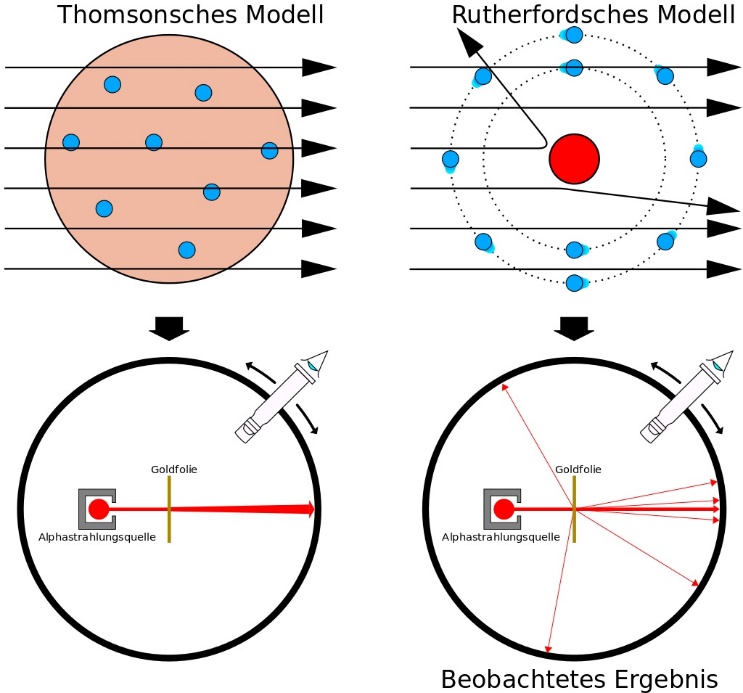 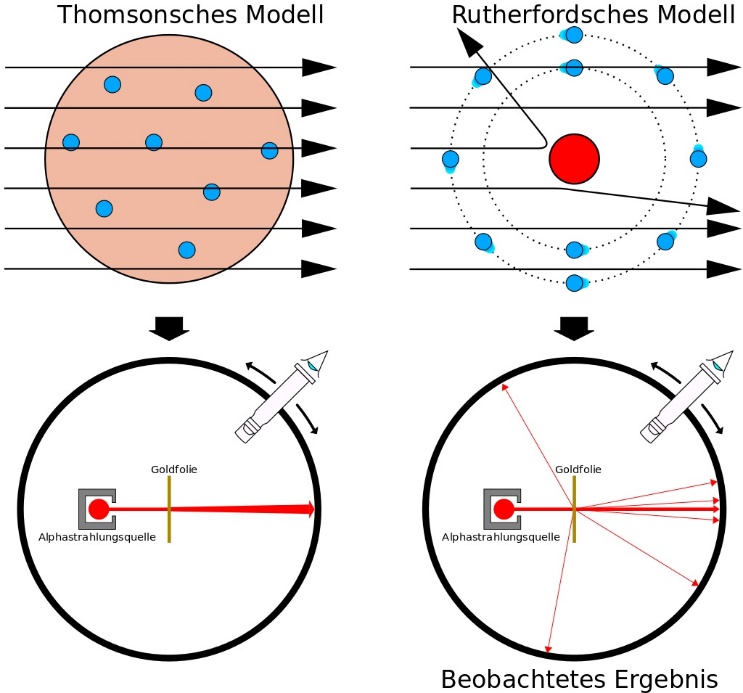 Verwende dabei jeweils die Worte aus dem Werkzeugkasten. Bei der Wortgruppe A kannst du dich zwischen dem Verb und der Substantivierung entscheiden. Verwende außerdem mindestens drei  Konnektoren aus der Gruppe B.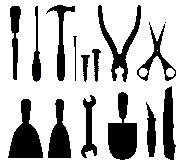 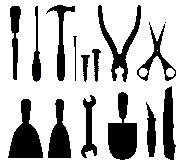 